ATTESTATO DI CERTIFICAZIONE DELLE COMPETENZECERTIFICAZIONESEZIONE  A- DATI ANAGRAFICICognome ________________Nome _______________Data di nascita  ________________Luogo di nascita ___________________Città di residenza __________________Via/Contrada  ___________________Titolo di studio __________________Data di conseguimento titolo _________________________Studi in corso :  Classe _________ sez. _____________  Indirizzo ___________________________Firma del tirocinante_________________________SEZIONE B – DATI SCHEDADenominazione soggetto promotore ___________________________N. certificazione ____________________________Data rilascio _______________________SEZIONE C – DATI SOGGETTIC.1Denominazione soggetto promotore ___________________________Nominativo Tutor interno _________________________Funzione/ruolo all’interno della struttura ____________________Timbro e firma del rappresentante   Il Dirigente Scolastico                                                                                                                                  _________________ C.2Denominazione azienda/struttura ospitante ________________________Nominativo Tutor Aziendale ______________________Funzione/ruolo all’interno della struttura ospitante ___________________Timbro e firma del rappresentante  legale   Il Rappresentante Legale                                                                                                                                   ____________________                                                                  C.3 -    Attività svolta dallo studente – Alternanza Scuola-Lavoro  : __________________________  _______________________________________________________________________________Ufficio/reparto :  ______________________________________________________Durata del tirocinio  : n. ore _____                dal ____________      al ______________                                                                             dal ____________      al ______________                                                                             dal ____________      al ______________SEZIONE D : COMPETENZE ACQUISITE D.1 DESCRIZIONE DELLE COMPETENZE ACQUISITE AL TERMINE DEL TIROCINIOLIVELLO IV EQFINDICATORI DA UTILIZZARED.2 - VALUTAZIONE COMPETENZE TRASVERSALI INDICATORI DA UTILIZZARE       Tutor esterno aziendale                                                                    IL DIRIGENTE SCOLASTICO       ____________________                                                           ________________________                                                  Tutor interno                                      _________________________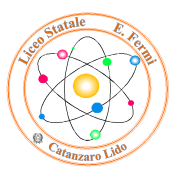 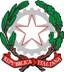 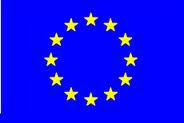 LICEO STATALE “E. FERMI”88100 Catanzaro Lido (CZ)Liceo Scientifico - Liceo ScientificoScienze Applicate– Liceo Scientifico SportivoVia C. Pisacane Contrada Giovino Tel. 0961/737678 – Fax 0961/737204Liceo Linguistico - Liceo Scienze Umane– Liceo Scienze Umane Economico SocialeVia Crotone Tel. 0961/31040 – Fax 0961/34624NOTA BENE : IL PRESENTE FRONTESPIZIO E’ INSERITO SOLO PER COMPLETEZZA DEL DOCUMENTO IN QUANTO VERRA’  GENERATO IN SEGRETERIA, ATTRAVERSO IL SISTEMA ARGO, COMPLETO DELLE SEZIONI A E B. LICEO STATALE “E. FERMI”88100 Catanzaro Lido (CZ)Liceo Scientifico - Liceo ScientificoScienze Applicate– Liceo Scientifico SportivoVia C. Pisacane Contrada Giovino Tel. 0961/737678 – Fax 0961/737204Liceo Linguistico - Liceo Scienze Umane– Liceo Scienze Umane Economico SocialeVia Crotone Tel. 0961/31040 – Fax 0961/34624NOTA BENE : IL PRESENTE FRONTESPIZIO E’ INSERITO SOLO PER COMPLETEZZA DEL DOCUMENTO IN QUANTO VERRA’  GENERATO IN SEGRETERIA, ATTRAVERSO IL SISTEMA ARGO, COMPLETO DELLE SEZIONI A E B. LICEO STATALE “E. FERMI”88100 Catanzaro Lido (CZ)Liceo Scientifico - Liceo ScientificoScienze Applicate– Liceo Scientifico SportivoVia C. Pisacane Contrada Giovino Tel. 0961/737678 – Fax 0961/737204Liceo Linguistico - Liceo Scienze Umane– Liceo Scienze Umane Economico SocialeVia Crotone Tel. 0961/31040 – Fax 0961/34624NOTA BENE : IL PRESENTE FRONTESPIZIO E’ INSERITO SOLO PER COMPLETEZZA DEL DOCUMENTO IN QUANTO VERRA’  GENERATO IN SEGRETERIA, ATTRAVERSO IL SISTEMA ARGO, COMPLETO DELLE SEZIONI A E B. ALTERNANZASCUOLA- LAVOROAnno Scolastico  __________________STUDENTE : _____________________________________Classe: _____________________________Corso:______________________________Ente/Azienda:________________________________Indirizzo: _____________________________________Tutor Aziendale ______________________________ABILITA’ DA VERIFICAREOTTIMOBUONOBUONODISCRETOSUFFICIENTEINSUFFICIENTEConoscenze Livello_________________Conoscenze Livello_________________Conoscenze Livello_________________AbilitàLivello_________________AbilitàLivello_________________AbilitàLivello_________________Competenze Livello ________________________Competenze Livello ________________________Competenze Livello ________________________ABILITA’ DA VERIFICAREOTTIMOBUONODISCRETOSUFFICIENTEINSUFFICIENTECOMPORTAMENTOCOMPORTAMENTOCOMPORTAMENTOCOMPORTAMENTOCOMPORTAMENTOCOMPORTAMENTOCOMPORTAMENTOPuntualitàDecoroRispetto regole aziendaliSVOLGIMENTO COMPITI ASSEGNATISVOLGIMENTO COMPITI ASSEGNATISVOLGIMENTO COMPITI ASSEGNATISVOLGIMENTO COMPITI ASSEGNATISVOLGIMENTO COMPITI ASSEGNATISVOLGIMENTO COMPITI ASSEGNATISVOLGIMENTO COMPITI ASSEGNATISaper portare a termine i compiti assegnatiRispetto dei tempi di esecuzioneSaper organizzare autonomamente il lavoroSapersi porsi attivamente verso nuove situazioniINTERAZIONE CON GLI ALTRIINTERAZIONE CON GLI ALTRIINTERAZIONE CON GLI ALTRIINTERAZIONE CON GLI ALTRIINTERAZIONE CON GLI ALTRIINTERAZIONE CON GLI ALTRIINTERAZIONE CON GLI ALTRIComunicare efficacemente con gli altriComprendere e rispettare le regole  nell’ambito lavorativoLavorare in sinergia con gli altriPOTENZIALITA’POTENZIALITA’POTENZIALITA’POTENZIALITA’POTENZIALITA’POTENZIALITA’POTENZIALITA’Attitudine al lavoroAttitudine alle mansioni svoltePreparazione professionale di base